Об исполнении законодательства РФ  в частиинформационной открытости  ООВ соответствии со статьёй 29 Закона Российской Федерации «Об образовании» от 29 декабря 2012 года № 273-ФЗ, Постановлением Правительства РФ от 10.07.2013 № 582 «Об утверждении Правил размещения на официальном сайте образовательной организации в информационно-телекоммуникационной сети «Интернет» и обновления информации об образовательной организации», в целях обеспечения информационной открытости образовательной организации, ПОСТАНОВЛЯЮ:Руководителям образовательных организаций в срок до 4 июля 2014 года обеспечить обновление и полноту информации на официальном сайте образовательной организации.В срок до 5 июля 2014 года представить информацию об исполнении данного постановления на официальном бланке учреждения с подписью руководителя начальнику Слободо-Туринского МОУО Фоминову Г.И.Контроль исполнения настоящего постановления оставляю за собой.Начальник Слободо-Туринского  МОУО:                                    Г.И.Фоминов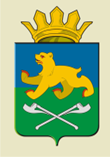 СЛОБОДО-ТУРИНСКИЙ МУНИЦИПАЛЬНЫЙ ОТДЕЛУПРАВЛЕНИЯ ОБРАЗОВАНИЕМ                                П О С Т А Н О В Л Е Н И ЕСЛОБОДО-ТУРИНСКИЙ МУНИЦИПАЛЬНЫЙ ОТДЕЛУПРАВЛЕНИЯ ОБРАЗОВАНИЕМ                                П О С Т А Н О В Л Е Н И Еот 26.06.2014  № 83-д   с. Туринская Слобода